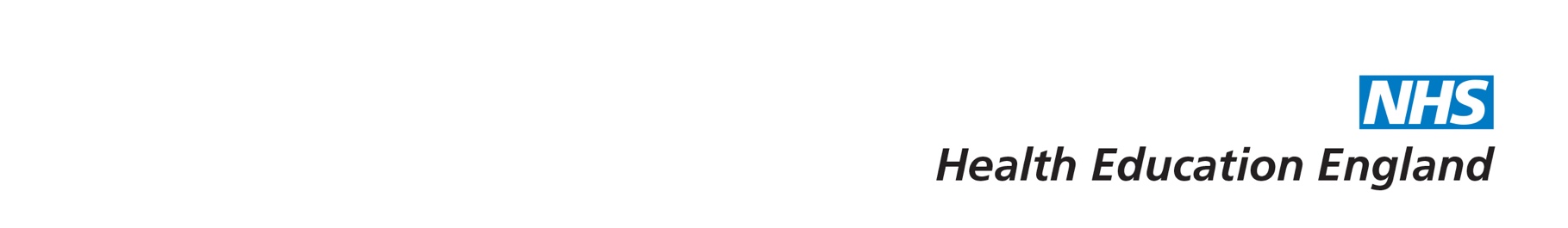 North West							School of Emergency MedicineDRE-EM Year 2: Anaesthetics, Intensive Care, Acute MedicineName: _____________________________	    NTN: _______________ANAESTHETICSInitial anaesthetic competencies Intensive Care medicineAcute MedicineCompletion of DRE-EM training ChecklistExperienceTo be completed by trainee and countersigned by educational supervisor (ES)File in eportfolioFormative assessment of 5 anaesthetic-CEXPPDate Assessor's nameIAC A01 Preoperative assessmentPP28IAC A02 Management of the spontaneously breathing patientPP29IAC A03 Anaesthesia for laparotomyPP30IAC A04 Rapid sequence inductionPP31IAC A05 RecoveryPP32Formative assessment of 8 specific anaesthetic CBDsPPDateAssessor's nameIAC C01 Patient identificationPP38IAC C02 Post operative nausea and vomitingPP39IAC C03 Airway assessmentPP40IAC C04 Choice of muscle relaxants and induction agentsPP41IAC C05 Post operative analgesiaPP42IAC C06 Post operative oxygen therapyPP43IAC C07 Emergency surgeryPP44IAC C08 Failed intubationPP45Formative assessment of 6 further anaesthetic DOPsFormative assessment of 6 further anaesthetic DOPsDateAssessor's nameIAC Basic and advanced life supportPP12IAC D01 Demonstrate function of anaesthetic machinePP33IAC D02 Transfer and positioning of patient on operating tablePP34IAC D03 Demonstrate CPR on a manikinPP35IAC D04 Technique of scrubbing up, gown and glovesPP36IAC D05 Competences for pain management including PCAPP37IAC D06 Failed intubation practical drill on manikinPP45The Basis of Anaesthetic Practice (if in 6 month post)The Basis of Anaesthetic Practice (if in 6 month post)DateAssessor's namePre-operative assessmentPre-medicationInduction of GAIntra-operative carePost-operative recoveryAnesthesia for emergency surgeryManagement of cardio-respiratory arrest (adult and children)Infection ControlFormative assessment in any missing Major Presentations  using ST3 Resus Mini-CEX or CBD Formative assessment in any missing Major Presentations  using ST3 Resus Mini-CEX or CBD Formative assessment in any missing Major Presentations  using ST3 Resus Mini-CEX or CBD Formative assessment in any missing Major Presentations  using ST3 Resus Mini-CEX or CBD ModeDate Assessor's nameCMP 1 AnaphlyaxisCMP 2 Cardio-respiratory arrestCMP 3 Major traumaCMP 4 Septic patientCMP 5 Shocked patientCMP 6 Unconscious patientFormative assessment of 13 practical procedures as DOPs (can be assessed as Mini-CEX or CbD if indicated) Formative assessment of 13 practical procedures as DOPs (can be assessed as Mini-CEX or CbD if indicated) Formative assessment of 13 practical procedures as DOPs (can be assessed as Mini-CEX or CbD if indicated) Formative assessment of 13 practical procedures as DOPs (can be assessed as Mini-CEX or CbD if indicated) PP number  NameDateAssessor's nameICM 1Peripheral venous cannulationICM 2Arterial cannulationICM 3Arterial blood gas samplingICM 4Central venous cannulationICM 5Connection to a mechanical ventilatorICM 6Safe use of drugs to facilitate mechanical ventilationICM 7Monitoring respiratory functionICM 8Managing the patient fighting the ventilatorICM 9Safe use of vasoactive drugs and electrolytesICM 10Fluid challenge in an acutely unwell patientICM 11Accidental displacement ETT / tracheostomyAny otherAny OtherFormative assessment in 2 major presentations using CBD or MiniCEX  if not covered in EM ST1 checklistFormative assessment in 2 major presentations using CBD or MiniCEX  if not covered in EM ST1 checklistFormative assessment in 2 major presentations using CBD or MiniCEX  if not covered in EM ST1 checklistFormative assessment in 2 major presentations using CBD or MiniCEX  if not covered in EM ST1 checklistModeDate Assessor's nameCMP 1 AnaphlyaxisCMP 2 Cardio-respiratory arrestCMP 3 Major traumaCMP 4 Septic patientCMP 5 Shocked patientCMP 6 Unconscious patient19 core acute presentations (not previously covered in EM time) 10 to be covered by WPBA, 9 remaining to be covered by a mix of eLearning modules, reflective entries, teaching assessment, audit assessment19 core acute presentations (not previously covered in EM time) 10 to be covered by WPBA, 9 remaining to be covered by a mix of eLearning modules, reflective entries, teaching assessment, audit assessment19 core acute presentations (not previously covered in EM time) 10 to be covered by WPBA, 9 remaining to be covered by a mix of eLearning modules, reflective entries, teaching assessment, audit assessment19 core acute presentations (not previously covered in EM time) 10 to be covered by WPBA, 9 remaining to be covered by a mix of eLearning modules, reflective entries, teaching assessment, audit assessment19 core acute presentations (not previously covered in EM time) 10 to be covered by WPBA, 9 remaining to be covered by a mix of eLearning modules, reflective entries, teaching assessment, audit assessmentCAP number  Acute presentationModeDate Assessor's nameY / NWhere filed in eportfolioARCP checklistCompleted by trainee, countersigned by ESDRE-EM folder in personal libraryStructured Training Report1 per placementCommon competenciesLevel 2 descriptors in  23/25 – (signed by ES and trainee, red and blue manned)Faculty Governance Statement1 per placementMSFAt least 1 per year- min 12 spread of respondents as agreed with ES including at least 2 consultantsMRCEM or Intermediate FRCEMcompletedClinical Governance Activityone audit / QIP Attendance at specialty specific teachingEvidence of 70% attendanceGMC trainee surveyannually - upload confirmation code / emailTime out of trainingFull declaration of absences in eportfolioComplaints, critical incidents and SIsAny involvement recorded in STR with actions taken and associated reflective summary availableForm RSubmitted to HEE NW annuallySafeguarding ChildrenHolds valid level 3 certificateALSvalid provider statusAPLSvalid provider statusATLSvalid provider statusExperience / secondment completed or previous experience accepted by collegeExperience / secondment completed or previous experience accepted by collegeExperience / secondment completed or previous experience accepted by collegeExperience / secondment completed or previous experience accepted by collegeExperience / secondment completed or previous experience accepted by collegeAcute medicine Minimum timeDatesChecked By:Acute medicine4/12Anaesthetics4/12Intensive Care medicine4/12Paediatric Emergency medicine6/12Emergency medicine6/12CMPall 6 completedCAP and C3APall 52 completed PP all 45 completedPaediatric presentations all completeTrainee signatureDate:ES signatureDate:ES name (print)